パソコン　しみにをして、FAX、、のいずれかでおしみさい。※のところはずおきください。　　　　　　　　　　　　       　　　　　　　　     は、にはしません。()TEL０８８-６２５-８３８７　　335－1わーくぴあ2　FAX０８８-６２５-５１１３※（ふりがな）※（ふりがな）※※　〒※　〒※　〒※TELFAXe-maile-maile-mail※でらしているどもさんがいるはごください　(　　)、(　　)、(　　)、(　　)どもさんがいるはごください　(　　)、(　　)、(　　)、(　　)どもさんがいるはごください　(　　)、(　　)、(　　)、(　　)※の（、、テキストなど、できるだけにおきください）※の（、、テキストなど、できるだけにおきください）※の（、、テキストなど、できるだけにおきください）※の（、、テキストなど、できるだけにおきください）※でをしたことはありますか。をしたことがあるは、どんなをしていましたか。※でをしたことはありますか。をしたことがあるは、どんなをしていましたか。※でをしたことはありますか。をしたことがあるは、どんなをしていましたか。※でをしたことはありますか。をしたことがあるは、どんなをしていましたか。※ののうち、けたいに○をけてください（すべてのです）（　　）　　　　　　　　　　　　　（　　）　　　　　　　　　　　　　　　　（　　）　　　　　　　　　　　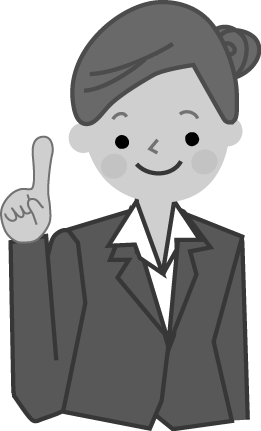 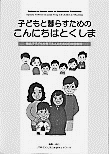 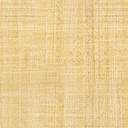 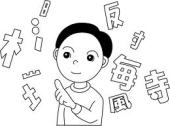 　　　　　　　　　　　のための　　　　　　　 （　　）　　　　　　　　　　　    （　　）　　　　　　　　　　　　　      （　　）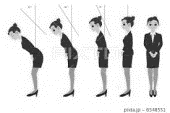 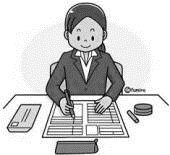 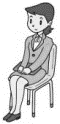 のき　　　　         マナー　　　　　　　　　　　   ビジネスマナー※ののうち、けたいに○をけてください（すべてのです）（　　）　　　　　　　　　　　　　（　　）　　　　　　　　　　　　　　　　（　　）　　　　　　　　　　　　　　　　　　　　　　のための　　　　　　　 （　　）　　　　　　　　　　　    （　　）　　　　　　　　　　　　　      （　　）のき　　　　         マナー　　　　　　　　　　　   ビジネスマナー※ののうち、けたいに○をけてください（すべてのです）（　　）　　　　　　　　　　　　　（　　）　　　　　　　　　　　　　　　　（　　）　　　　　　　　　　　　　　　　　　　　　　のための　　　　　　　 （　　）　　　　　　　　　　　    （　　）　　　　　　　　　　　　　      （　　）のき　　　　         マナー　　　　　　　　　　　   ビジネスマナー※ののうち、けたいに○をけてください（すべてのです）（　　）　　　　　　　　　　　　　（　　）　　　　　　　　　　　　　　　　（　　）　　　　　　　　　　　　　　　　　　　　　　のための　　　　　　　 （　　）　　　　　　　　　　　    （　　）　　　　　　　　　　　　　      （　　）のき　　　　         マナー　　　　　　　　　　　   ビジネスマナー